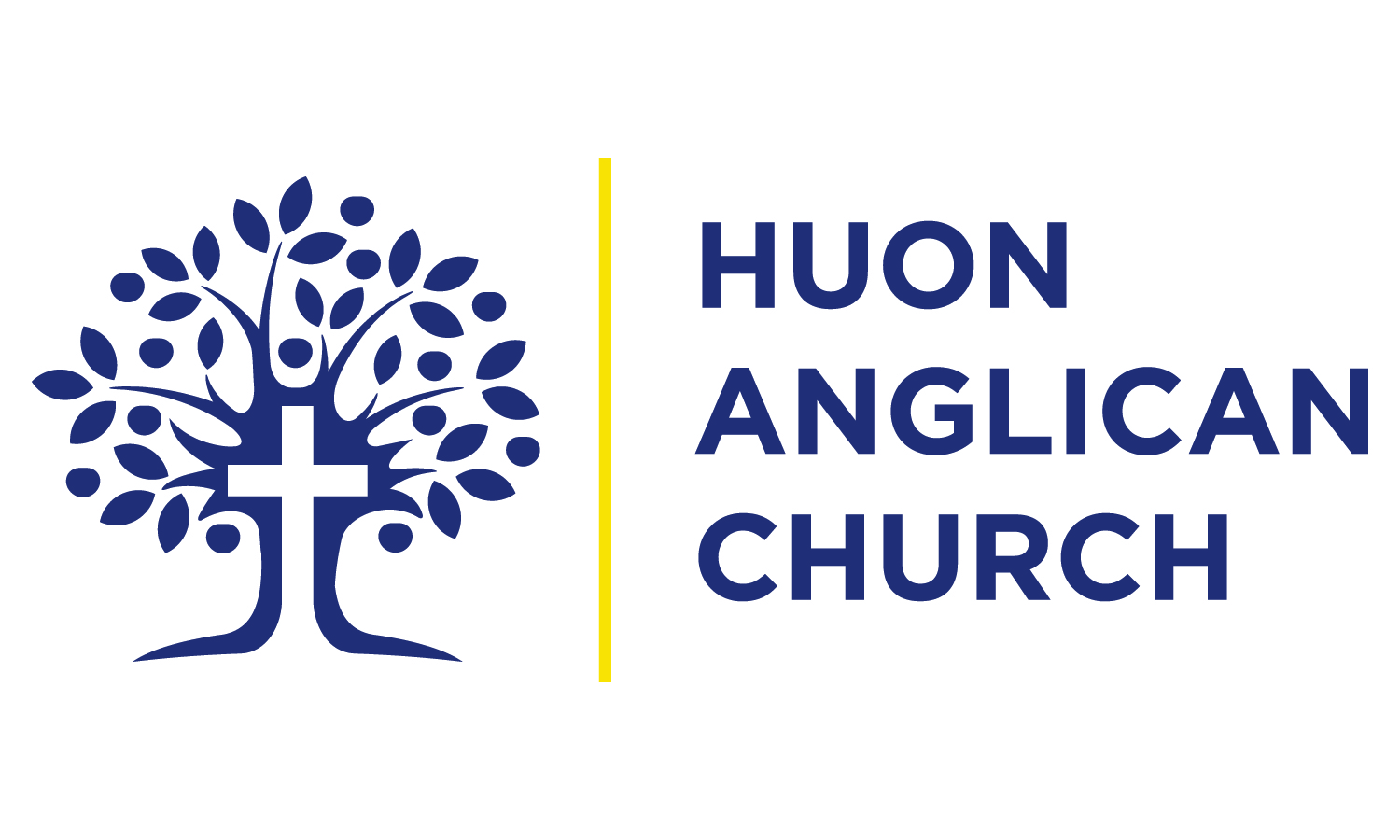 2024 Terms and Conditions of HireHuon Anglican Parish buildings are owned by the Trustees of the Anglican Diocese of Tasmania and managed by the Anglican Parish of the Huon (Huon Anglican Church) and are therefore subject to the policies of both organisations. The following outlines the terms and conditions of hire.Application FormAll requests to hire the facilities must be in writing. See application form at end of this form.Obligations of the HirerTo pay all fees in the time and manner agreed.To leave the facility clean and undamaged, with all furniture and other belongings of the church returned to their original locations and condition. Piano will not be moved without prior agreement of the Parish.To remove all rubbish and recycling generated.To seek agreement with the Parish prior to bringing in and using (indoors or outdoors) any significant extra equipment, structures, displays, etc. Not to permit smoking on the premises.Not to remove anything owned by the Parish from the facility.Report any breakages or losses to the church and pay for its repair or replacement.Switch off lights, heaters and electrical equipment, and secure windows and doors before leaving the premises.Return any keys provided by the church as agreed.  No copies of keys are to be cut.Not to carry out, in or about the facility any illegal activity.The Hirer shall obtain insurance as detailed below and supply to the Parish a copy of such policy with the application form. If the Hirer is an organisation using the kitchen, appropriate public liability insurance must be sought by the Hirer. This cannot be purchased from the Church’s insurer.Where a facility is used for longer than the period of hiring the Hirer will be required to pay the additional charge calculated at the relevant rate.Premises must be vacated by 12 midnight.Where the Parish’s internet access is used, it may not be used for accessing illicit material (including, but not limited to, pornography).If Hirers wish to use more internet access than is available on the Parish’s internet plan, this can be arranged at an extra cost to the Hirer.Not to engage in activities which will bring the parish into disrepute.To leave the space as it was found to enable other users to access the space when not hired by you.CancellationsWe require at least one weeks’ notice to any changes in bookings. If we are not notified of any changes, full rates will apply according to the original booking.Avoid disturbance to our neighboursThe building is located in a residential area. Evening functions are to be concluded bymidnight. No music etc. should be played after 11pm nor should it be audible outside of theproperty. Drivers must not park over driveways, and must leave quickly and quietly. Breachof any of these terms may result in refusal of future requests for hire.We do not permit liquor to be sold on the premises. If at your event you wish to permit BYOalcohol please consult the office.Public Liability InsuranceAll hirers must be insured to a suggested value of $10 million against:Injury to persons while on the propertyDamage to the property due to the activities of the hirerWorkers’ compensation to cover any employees of the hirer required to work on the propertyOn applying to hire the premises, organisations must provide a copy of their Public Liability Insurance certificate current for the period of hire, whether for a one-off event or periodic events. Private hirers without Public Liability Insurance can arrange cover for one-off events only will  be able to purchase their insurance through anglicanhalls.com.au. Hirers should then provide their certificate of insurance to the parish along with their hire agreement before the hire takes place. The cost of this insurance is $60 per hire (incl. GST),  although this is very competitively priced compared with other products on the market. Hire FeesThe Anglican Parish of the Huon is a non-profit organisation funded mainly by donations from our members, with no financial support from Government. Accordingly we must recover all costs for power, rates, cleaning and maintenance for the building from our much-valued clients. However, we try to keep our fees as low as possible, conscious that we provide a community service and meeting-place. Our current charges are:A key deposit of $50 will be charged prior to event taking place and returned as close as 3 working days following event should all be in order – clean and no unforeseen property damage.For casual users an invoice will be sent on receipt of your approval of application. This amount will be due prior to the event taking place.Regular users will be issued with invoices quarterly or monthly (as discussed), payment due by the 30th day of the month following invoice date. If you would like to make other arrangements please call the office.The hirer shall ensure that all employees, independent contractors, agents or persons engaged by the Hirer who enter the premises or grounds hired, comply with all lawful directions given by the Parish and comply with and abide by the terms of this agreement.You must appoint a Chief Warden who will be responsible for Emergency Procedures. The appointed person needs to inform themselves of their responsibility by reading the attached Emergency Procedures.Agreement:I have read, understood and will comply with the terms and conditions of hire, including the Working With Children and Vulnerable People requirements and emergency procedures (overleaf).Signed: ___________________________________________ Date:	/	/Name: ____________________________________________Position: ___________________________________________Working with Children & Vulnerable People Registration(means a person who has not attained the age of 18 years)If your organisation is one of the following:Child related religious activityChild related commercial serviceCoaching or tuition service involving childrenClub and association activity involving children
All adults involved are required to have Working With Children Registration after 1st April 2015. Please submit copies of your Registrations with your application. It is your responsibility as the person hiring the building to ensure that all legislative requirements are met in this regard.Parents or relatives who are minding a child do not require registration. Please be aware of your responsibility for the safety of children in your care whilst on these premises.Further information http://www.justice.tas.gov.au/working_with_childrenEmergency ProceduresAs the principal hirer you are responsible in event of an emergency. Hirer must name a competent Chief Warden. In case of emergency please notify the parish following the event so it can be logged.Principal Hirer ObligationsThe Chief Warden will appoint one or more competent people as Floor Wardens from their group to assist during an evacuation. The number of Floor Wardens appointed will depend on the number of people in attendance at each event and their individual or group needs (1 floor warden per 20 persons).The Chief Warden shall brief all Floor Wardens on their roles and responsibilities. Wardens shall familiarise themselves with:- 	Layout of the building and the location of all emergency exits- 	The location of their closes exit & assembly area i.e. Across the road from Mission 21.- 	Method of raising the alarm – Call 000.In the event of smoke alarms activating or other notification of a fire being given, the nominated Wardens shall take the following actions:Chief Warden Responsibilities- 	Ascertain the nature of the emergency and determine the appropriate action- 	Initiate evacuation- 	Ensure all persons are notified of the emergency- 	Ensure that the Tasmanian Fire Service is notified – call 000- 	Ensure that the Floor Wardens are notified of the situation- 	Ensure that the building has been totally evacuated- 	Ensure exits are secured to prevent re-entry- 	Brief the emergency services personnel upon arrival- 	Commence evacuation- 	Ensure that all persons have been notified- 	Search all areas to ensure all persons have been evacuated  - 	Assist any mobility-impaired persons- 	Ensure the orderly flow of persons to the assembly area: On the footpath opposite the 	Connect Centre- 	Secure exits to prevent re-entry to the buildingAPPLICATION FOR HIRECompany/Organisation Name________________________________________________________________________Name of Contact Person: ___________________________________________________Address: ________________________________________________________________Suburb: ______________________________ Postcode:__________________________Ph Number (AH):______________________ (BH):______________________________Mobile Number:__________________email:_______________________Name of responsible key holder:Purpose of Hire:Facilities to be hired:Equipment use (piano/kitchen items/chairs/tables):Public Liability Insurance:Held with:___________________________________ Copy Attached? Y/N	Begins:_____/_____/_____ expires:_____/_____/_____ please attach a copyOr I need to provide evidence of once-off event insurance from anglicanhalls.com.au. Y/NHire Period:Hours:______________am/pm       Day(s) and date(s):_________________________Length of Hire _________________________________________________________Agreed Cost:  __________________________________________________________Signed:_____________________________________Dated_____/_____/_____Position:_____________________________________These terms and conditions will be subject to review on ________________Thank you for your application. Please return this paperwork to roomhire@huonanglican.org.au. Huon Anglican Parish will be in contact with you to tell you whether your application has been successful.21 Wilmot Rd SpacesHourlyDaily (8hrs)WeeklyLarge Lecture Room$40.00$150.00$400.00Kitchen$30.00$130.00$300.00Small Meeting Room/office space$20.00$75$200.00Dining Room$30.00$130.00$300.00Consulting Room /larger office$40.00$150.00$400.00Kitchen + Dining$65/3hrs$25 per extra hourDining + Lecture Room + 2 Small Rooms$120/3hrs$50 per extra hourAll rates are exclusive of GST. GST will be added to your invoice. Discounts may be offered on multiple-room use.St James Hall, 1 Louisa St Ranelagh. Cost on application.All rates are exclusive of GST. GST will be added to your invoice. Discounts may be offered on multiple-room use.St James Hall, 1 Louisa St Ranelagh. Cost on application.All rates are exclusive of GST. GST will be added to your invoice. Discounts may be offered on multiple-room use.St James Hall, 1 Louisa St Ranelagh. Cost on application.All rates are exclusive of GST. GST will be added to your invoice. Discounts may be offered on multiple-room use.St James Hall, 1 Louisa St Ranelagh. Cost on application.